Демоверсия контрольно-измерительных материалов для промежуточной аттестации учащихся 6 класса по биологии. 1 вариантЧасть 1А-1. Наука ботаника изучает:все живые организмы   растения    бактерии    грибыА-2.  Полости с клеточным соком, содержащие сахара, другие органические вещества и соли, называют:хлорофилломядром;вакуолями;цитоплазмой.А-3. Зеленый цвет растения обусловлен присутствием в клетках:хлорофилла;пластид;ядра;вакуолей.А-4. Имеют травянистые зеленые побеги, ежегодно отмирающие:деревья;травы;полукустарники;кустарнички.А-5. Защищает семя от повреждений, высыхания:эндосперм;семядоли;кожура семени;зародыш.А-6. Длинные выросты клеток наружного покрова корня с помощью которых корень поглощает из почвы воду и минеральные соли:корневой чехлик;корневые волоски;придаточные корни;главный корень.А-7. Из чего развивается новый побег:а)листа;    б) стебля;      в)почки;    г)междоузлий.А-8. Видоизменения листьев в острые иглы:молодило;             в) верблюжья колючкаб) кактус:                   г)алоэ.Часть 2Задание с выбором нескольких правильных  утверждений, установлении соответствий,  обозначении схем.В-1.  Выберите  три верных утверждения из шести. Запишите выбранные буквы в таблицу.Образовательная ткань  - это хлорофилл.Главный признак жизни клетки - обмен веществ.Вакуоль в клетках всегда занимает центральное место.Клетки размножаются делением.Движение цитоплазмы обеспечивает жизнедеятельность клетки.Микропрепарат – это внутреннее строение клетки.В-2. Установите соответствие между содержанием первого и второго столбцов. Впишите в таблицу номера  выбранных ответов.Установите соответствие между названием ткани растения и её характерными признаками.В-3. Рассмотрите рисунок. Напишите названия частей семени пшеницы, обозначенные цифрами.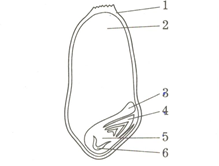 Часть 3Задание с развернутым свободным ответом. Для ответа на задание этой части дайте полный развернутый ответ.С-1.Почему почку называют зачаточным побегом?С-2. Как влияет вода на прорастание семени?Демоверсия контрольно-измерительных материалов для промежуточной аттестации учащихся 6 класса по биологии. 2 вариантЧасть 1А-1. Орган растения, состоящий из стебля, листьев и почек, называют растением   побегом     слоевищем     споровымА-2. Плотное образование, являющееся основным компонентом клетки, называют:цитоплазмой;ядром;клеточной стенкой:вакуолью.А-3. Клеточный сок находится:в межклетнике;в цитоплазме;в вакуолях;в хлоропластах.А-4. Имеют много стволов (стволиков), отходящих от одного общего основания растения: кустарники;травы;кустарнички;деревья.А-5. Ценная питательная ткань в семени растения:а)зародыш;     в)кожура семени;б)семядоли;    г)эндосперм.А-6. Нижняя часть корня,  покрытая защитным колпачком:а)корневые волоски; в)главный корень;б)корневой чехлик; г)придаточные корни.А-7. Основной вегетативный орган:лист;     в)почка;побег;   г)конус нарастания.А-8. Изменение в облике листа, вызванное выполнением новых функций называют:испарением;видоизменением;газообменом;фотосинтезом.Часть 2Задание с выбором нескольких правильных  утверждений, установлении соответствий, обозначении схем.В-1.  Выберите  три верных утверждения из шести. Запишите выбранные буквы в бланк ответов.Проводящая ткань – это сосуды, по которым вещества передвигаются только в одном направлении: от корней к листьям.Хлорофилл находится в хлоропластах.Цитоплазма – внутренняя среда клетки.Все растения состоят из клеток.Клеточный сок – содержимое живой клетки.Механическая ткань обеспечивает рост растения.В-2. Установите соответствие между содержанием первого и второго столбцов. Впишите в таблицу номера  выбранных ответов Установите соответствие между названием ткани растения и её характерными признаками.В-3. Рассмотрите рисунок. Напишите названия частей семени пшеницы, обозначенные цифрами.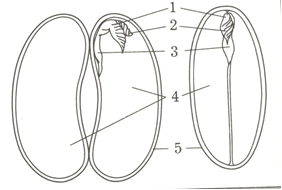 Часть 3Задание с развернутым свободным ответом.  Для ответа на задание этой части дайте полный развернутый ответ.С-1. Как зависит глубина посева на прорастание семян?С-2. Чем отличаются клетки кончика корня от корневых волосков?Название ткани:Характерные признаки:А. ОБРАЗОВАТЕЛЬНАЯКлетки имеют прочные стенки, ткань выдерживает большие механические нагрузки.Б. ПРОВОДЯЩАЯ Ткань образует непрерывную разветвленную сеть, соединяющую все органы растения в единую систему.В. ПОКРОВНАЯКлетки делятся в течении всей жизни растения, ткань расположена в местах активного роста растения.Г. МЕХАНИЧЕСКАЯКлетки плотно прилегают друг к другу, ткань служит защитой для растения.АБВГНазвание ткани:Характерные признаки:А. ПРОВОДЯЩАЯКлетки имеют прочные стенки, ткань выдерживает большие механические нагрузки.Б. МЕХАНИЧЕСКАЯТкань образует непрерывную разветвленную сеть, соединяющую все органы растения в единую систему.В. ПОКРОВНАЯКлетки плотно прилегают друг к другу, ткань служит защитой для растения.Г. ОСНОВНАЯКлетки содержат хлорофилл, в ткани происходит создание и запасание органических веществ.АБВГ